全国研究生信息安全与对抗技术竞赛组委会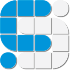 2018年7月30日2018年第2届全国研究生信息安全与对抗技术竞赛（ISCC2018GRD）邀请函贵校研究生院负责同志：您好！经全国研究生信息安全与对抗技术竞赛组委会决定，于2018年10月举办第二届全国研究生信息安全与对抗技术竞赛，目前已确定了拟邀请院校名单、竞赛题目范围和竞赛形式。竞赛组委会热情邀请贵校组队参加此项竞赛。报名表如下：如果贵校组队参加，请您务必于2018年9月28日前将报名表电子版发送至邮箱：shashawu@bit.edu.cn，kunliu@bit.edu.cn。报名表纸质版加盖教务部门印章后快递给组委会秘书处，联系人如下：吴莎莎，刘琨，北京理工大学信息与电子学院（信息科学实验楼214室）北京市海淀区中关村南大街5号，联系电话：010-68918192，010-68913869。期待着贵校优秀学生的参与，衷心感谢贵校对信息安全与对抗技术竞赛的帮助与支持！参赛学校名称参赛成员信息姓名手机邮件带队教师指导教师学生1学生2学生3